      Øekad-----------------tcyiqj&dVuh] tcyiqj&eaMyk ,oa jhok’kgj ds fofHkUu ekxksZ&jhok ekxZ 01] ekxZ 02]ekxZ&03]ekxZ&04] jhok&lruk] jhok&eSgj ,oajhok&lh/kh&fuxjhf}rh; bZ&fufonk izi=o"kZ 2019&2021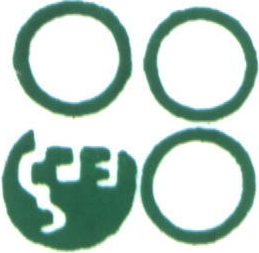 ewY; :- 1000@&tcyiqj lgdkjh nqX/k la?k e;kZfnr] tcyiqj Msjh IykaV djkSank ukyk]bZefy;k tcyiqjlk¡ph nw/k forjd lg&ifjogudrkZ dk;Z gsrq f}rh; bZ&fufonk izi=fufonk izLrqr djrs le; /;ku j[kk tkos fd %&izi= 01 “ rduhdh vgZrk,as ” dk rFkk izi= 02  “ fufonk dh 'krsZ ” ,oa izi= dz- 04 ;Fkk okafNr nLRkkostksa dk v/;;u dj vkWuykbZu ds ek/;e ls izi= Hkjdj izLrqr fd;s tkosA izi= dz- 03 “Hkko i=@njsa” vkWuykbZu ds ek/;e ls izLrqr dh tkosA fufonk esa mYysf[kr 'krksZ ds vfrfjDr fufonkdkj dh vksj ls mYysf[kr dksbZ Hkh 'krZ ekU; ugha dh tkosxhAfufonkdkj ftl ekxZ gsrq fufonk izLrqr djuk pkgrs gSa] eq[; fyQkQs esa ekxZ ,oa fufonkdkj dk uke] irk Li"V :i ls vafdr djsaA fVIi.kh %&1- 	fufonk izkfIr dh frfFk o le; esa vodk'k ?kksf"kr gksus ij Hkh ifjorZu ugha gksxk ;fn fufonk  rduhdh fcM o Qkbusaf’k;y fcM [kksyus ds fy, fu/kkZfjr rkjh[k dks vodk'k ?kksf"kr fd;k tkrk gS] rks lacaf/kr fufonk ds lacaf/kr fnol dh fufonk,a vxys dk;Z fnol ij iwoZ fu/kkZfjr le; ij [kksyh tkoasxh A 2-	fufonk dk;Z vof/k%&fufonk,sa fu/kkZfjr dk;Z vof/k o"kZ 2019&2021- ¼nks o"kZ½ ds fy, vkeaf=r gSA nks o"kZ mijkar dk;Z larks"ktud gksus dh n’kk esa ,d&,d o"kZ djds vf/kdre rhu o"kZ rd c<+k;k tk ldrk gSA nks o"kZ ds dk;Zdky dh x.kuk dk;Z vkoaVu vkns’k dh frfFk ls ekU; dh tkosxhA 3- 	U;wure vgZrk,as ,oa vfuok;Z nLrkost fooj.k6-	fufonk nLrkost HkkSfrd :i ls dz;gsrq &fufonk izi= ¼VsaMj MkD;qesUV½ osclkbM http:// www.mpcdf.gov.in ls MkmuyksM dj fufonk nLrkost ds dz; ewY; dh jkf'k :- 1000@& ¼:- ,d gtkj ek=½ vkWuykbZuHkqxkru ds ek/;e ls  tek dh tk ldrh gSA 	fufonk QkeZ ij gLrk{kj %LokfeRo@QeZ@daiuh ds vf/kd`r fufonkdkj izkf/kdkjh gh fufonk QkeZ ij vf/kd`r gLrk{kj djsa] os gSfl;r dk oS/k izek.k izLrqr djsaxsA izek.k ds vHkko esa rduhdh fcM fujLr dj nh tk;sxhAifjf'k"V Ø-01izfr]	eq[; dk;Zikyu vf/kdkjh]	tcyiqj lgdkjh nqX/k la?k e;kZ-	tcyiqjtcyiqj nqX/k la/k ds dk;Z{ks= ds varxZr --------------------¼ekxZ uke½  ls lk¡ph nw/k ,oa nw/k inkFkksZa ds foØ; gsrq forjd lg&ifjogudrkZ dk;Z gsrq fnukad--------------------------- dks fofHkUu lekpkj i=ksa esa izdkf'kr bZ&fufonk ds lanHkZ esa fuosnu djrk gWaw fd esjs }kjk fufonk izi= esa of.kZr leLr 'krsZ ,oa funsZ'k i<+ dj le> fy, x, gSA eS@ ge --------------------¼ekxZ uke ls -----------------------------ekxZ gsrq ;g fufonk izLrqr dj jgk gwWA ;fn esjh fufonk fu;ekuqlkj Lohd`r dh tkrh gS rks eSa vkids }kjk fu/kkZfjr 'krksZ ds vuqlkj dk;Z djus gsrq lger gWawA vr% eSa ,rn~ }kjk bZ,eMh jkf’k :- 20000@& ¼:i;s chl gtkj ek=½ izfr ekxZ ds eku Hkqxrku dh vkWuykbZu ikorh dz-&&&&&&&&&&&&layXu dj jgk gWawA rduhdh vgZrk,auksV %& ¼1½  mDr leLr nLrkostksa dh Loizekf.kr Nk;kizfr;kW layXu djuk vfuok;Z gSA¼2½  mijksDr tkudkfj;ksa esa ls dksbZ Hkh tkudkjh vlR; ik;s tkus ij Bsdk fujLr dj vekur jkf'k jktlkr dh tk ldsxh A					gLrk{kj&&&&&&&&&&&&&&&&&&&&uke %&&&&&&&&&&&&&&&&&&&&&&irk %&&&&&&&&&&&&&&&&&&&&&&&	&&&&&&&&&&&&&&&&&&&&							&&&&&&&&&&&&&&&&&&&&	VsyhQksu ua-&&&&&&&&&&&&&&&&&&&	eksckbZy ua &&&&&&&&&&&&&&&&&&&ifjf'k"V Ø-02lk¡ph nw/k forjd lg&ifjogudrkZ gsrqfufonk dh vko';d'krsZ %&¼1½	fufonkdkj dks fufonk i= ds lkFk Lo;a dk ikliksVZ lkbZt QksVks yxkuk vfuok;Z gSA¼2½	;fn fufonkdkj ,d ls vf/kd ekxksZ gsrq fufonk izLrqr djuk pkgrs gSa rks izR;sd ekxZ gsrq bZ-,e-Mh jkf’k :- 20000@& izfr ekxZ ds eku ls vkWuykbZu Hkqxrku dj izLrqr djuk gksxhA izR;sd fufonkdkj dks vf/kdre nks ekxksZ gsrq gh fufonk Hkjus dh ik=rk gksxhA orZeku esa dk;Z dj jgs nw/k forjd lg&ifjogudrkZ dks leku nj gksus ij izkFkfedrk nh tk;sxhA¼3½	fufonkdkj ds ikl Lo;a dk bUl;qysVsM okgu------------¼okgu dk izdkj½  ;k led{k okgu ekWMy o"kZ 2016 ;k mlds ckn ds iathd`r okgu gksuk vfuok;Z gS] lkFk gh layXu fd;s tk jgs okgu esa fufonkdkj ds ikl fufonk izLrqr djrs le; balqysVsM okgu miyC/k ugha gS rks fufonk Lohdkj gksus dh fnukad ls ,d ekg dh vof/k esa bUL;qysVsM ckWMh cuokdj ¼FkeksZdksy gSoh MsfUlVh 2bap Þ;kiQ bUlwys’ku 2bap½ o okgu esa nqX/k la?k }kjk iznk; dh xbZ fMtkbZu vuqlkj okgu ds nksuksa rjQ o ihNs foukby isfLVax Lo;a ds O;; ls djkdj okgu miyC/k djkuk vfuok;Z gksxk] bl gsrq :- 100@& ds LVkEi isij ij uksVjkbZTM ’kiFk i= fufonk ds lkFk ifjf’k"V dz- 08 vuqlkj izLrqr djsaAvU;Fkk fufonk fujLr dj bZ-,e-Mh- jktlkr dj yh tkosxhAokgu laca/kh leLr vfuok;Z nLrkost bl dk;kZy; esa tek djuk gksxkA ¼4½	fufonkdkj dks fufonk ds lkFk :-20000@& ¼:- chlgtkj :i;s½ bZ-,e-Mh- ds :i esa vkWuykbZu Hkqxrku ds ek/;e tek djuk vfuok;Z gksxkA bZ-,e-Mh tek u djus dh fLFkfr esa fufonkdkj dh fufonk ij fopkj ugha fd;k tk;sxk rFkk ,slh fufonk Lor% fujLr ekuh tk,sxhA ¼5½    fufonk Lohd`r gksus ij fufonkdkj }kjk pkgh xbZ izfrHkwfr jkf’k ,oa cSad xkWjaVh nh xbZ le; vof/k esa tek djkuk vfuok;Z gksxk ftldh fooj.k lkj.kh fuEu gS %&lQy fufondkj dks varfje dk;Z vkns’k tkjh gksus dh fnukad ls 07 fnol dh le; lhek esaof.kZr vuqlkj izfrHkwfr jkf’k ¼izfrfnu fodz; fd;s tk jgs nw/k ds ewY; ds ik¡p xquk ds cjkcj½ o cSad xkWjaVh ¼izfrfnu fodz; fd;s tk jgs nw/k ds ewY; ds nl xquk ds cjkcj½ nqX/k la?k esa tek djuk gksxkA izfrHkwfr jkf’k ,oa cSad xkjaVh tek fd;s cxSj dk;Z izkjaHk djus dh vuqefr ugha nh tkosxhA ¼6½	fufonk Lohd`r gksus ds ckn fdlh Hkh dkj.ko'k fu/kkZfjr le; esa dk;Z izkjEHk ugha djus ij fufonkdkj dh bZ-,e-Mh- jktlkr dj varfje dk;Z vkns’k fujLr dj fn;k tk,sxkA ¼7½	fufonk Lohd`r gksus ds mijkar lQy fufonkdkj dks ekxZ vuqlkj fufonk esa pkgh xbZ izfrHkwfrjkf’k MhMh ds ek/;e ls tks fd is;cy ,sV ^^ tcyiqj lgdkjh nqX/k la?k e;kZfnr^^ tcyiqj ds uke ls ns; gksxk] nqX/k la?k easa tek djuh gksxhA vekur jkf’k dk fufonk Lohd`fr mijkar lek;kstu izfrHkwfr jkf’k ls fd;k tk ldsxkA izfrHkwfrjkf’k o cSad xkWjaVh fu?kkZfjr le; lhek esa tek u gksus dh n’kk esa fufonk fujLr dj tek vekur jkf’k jktlkr dj yh tkosxhA ftldh laiw.kZ tokcnsgh fufonkdkj dh gksxhA ¼8½	fufonk izi= ds lkFk fufonkdkj }kjk nh x;h tkudkjh ;fn vlR; izekf.kr gksrh gS rks vekur jkf’kjktlkr djus dk vf/kdkj eq[; dk;Zikyu vf/kdkjh dks gksxk lkFk gh vkosnd dk ,slk vkosnu fujLr le>k tk,sxkA ¼9½	fufonk Lohd`r dh fLFkfr esa lQy fufonkdkj dks nqX/k la?k ds lkFk :-1000@& ds LVkEi isij ij fu/kkZfjr izi= vuqlkj vuqca/k varfje dk;kZns’k tkjh gksus dh fnukad ls 07 fnol dh le; lhek esa fu"ikfnr djuk gksxkA ¼10½	fufonkdkj] fufonk izi= esa njsa vaxzsth ds vadksa ,oa 'kCnksa esa Li"V :i ls vafdr djsaA njksa esa fdlh izdkj dh vksoj jkbZfVax@dkVihV u djsaaA ;fn vadks ,oa 'kCnksa esa izLrqr njksa esa fHkUurk ikbZ tkrh gS rks 'kCnksa esa izLrqr njksa dks ekU; fd;k tk,sxkA ¼11½	vko’drk izfrikfnr gksus ij dsoy U;wure nj izLrqr djus okys fufonkdkj ls gh usxksf’k,’ku dj njksa dk fu/kkZj.k fd;k tk ldsxkA¼12½	fdlh Hkh fufonk dks fcuk dkj.k crk, fujLr djus dk vf/kdkj eq[; dk;Zikyu vf/kdkjh] tcyiqj nqX/k la?k dk gksxkA¼13½  fufonkdkj ds ikl fufonk esas izR;sd ekxZ dh fufonk esa ekaxs x;s vuqlkj ;fn okgu miyC/k gks rks mls ¼fufonkdkj½ fufonk ds lkFk okgu ds laiw.kZ nLrkostksa dh Nk;kizfr layXu djuk vfuok;Z gksxk vU;Fkk nLrkost layXu u gksus dh n’kk esa ifjf’k"V 08 vuqlkj ’kiFk i= layXu u gksus dh n’kk esa fufonk fujLr dj nh tkosxhA ¼14½	fufonkdkj dks forjd ekftZu 50 iSls ¼ipkl iSls½ izfr yh- orZeku izpfyr uhfr vuqlkj jgsxkA fufonkdkj }kjk nqX/k ,oa nqX/k mRikn dh jkf’k esa ls dsoy forjd ekftZu dkVdj ’ks"k jkf’k nqX/k la?k ds [kkrs esa NEFT/RTGS fd;k tkosxkA fufonkdkj dksifjogu njsa orZeku esa izHkko’khy Mhty njksa dks /;ku esa j[krs gq, izLrqr dh tk,A vuqca/k vof/k esa Mhty dh njksa esa tks Hkh o`f)@deh gksxh mldk izHkko LohÑr ifjogu njksa esa lsizHkko’khy fd;k tk,sxkA mDr ds lkFk gh ifjogu ekftZu dh jkf’k dk ns;d izfrekg nqX/k la?k dks izLrqr djsxk] ftldk HkqxrkunqX/k la?k }kjk fd;k tkosxkA ns;d ij ;fn fu;ekuqlkj TDS/GST bR;kfn yxrk gS rks mls forjd lg ifjogudŸkkZ }kjk ogu fd;k tkosxk tks nqX/k la?k }kjk dkVk tkosxkA ¼15½ fufonkdkj }kjk fu;qfDr mijkar dk;Z larks"ktud uk ik;s tkus ij ;k vkns’k ds mYya?ku ;k ykijokgh;k pksjh djrs ik;s tkus ij ,d uksfVl Hkstdj i`Fkd fd;s tkus o fof/k vuqlkj dk;Zokgh djusdk vf/kdkj nqX/k la?k dks gksxkA ¼16½	fufonk Lohd`fr ds mijkar forjd lg&ifjogudrkZ dh dk;Z vof/k nks o"kksZ ds fy, izHkko'khy jgsxhA nqX/k la?k }kjk forjd lg&ifjogudrkZ dk dk;Z nks o"kZ dh vof/k esa larks"kizn ik;s tkus ij vuqca/k dh leku 'krksZ ,oa Lohd`r nj ij dk;Z vof/k ,d&,d o"kZ djds vf/kdre rhu o"kZ gsrq c<+kbZ tk ldsxhA nqX/k la?k }kjk forjd lg&ifjogudÙkkZ dk dk;Z mDr vof/k esa larks"kizn ugha ik, tkus ij dk;Z vkoaVu fujLr djrs gq, iqu%fufonk vkeaf=r djus gsrq nqX/k la?k Lora= jgsxkA ¼17½	vuqca/k vof/k esa forjd lg&ifjogudrkZ dks vkoafVr forj.k ekxZ ij fufonk ds ifjizs{; esa dk;Zjr okgu dh {kerk ls vf/kd nw/k dh ekax gksus dh n’kk esa forjd lg&ifjogudrkZ dks tcyiqj nqX/k la?k izca/ku ds funsZ’kkuqlkj mi;qDr {kerk ds vfrfjDr bUlqysVsM okgu dh O;oLFkk vfuok;Z :i ls djuk gksxhA bl gsrq nqX/k la?k }kjk forjd lg ifjogudŸkkZ dks fdlh Hkh izdkj dk vfrfjDr Hkqxrku ugha fd;k tk;sxkA ¼18½	fufonk dhfu/kkZfjr lHkh vkSipkfjdrk,sa le; lhek esaiw.kZ djuk vfuok;Z gksxkA fu/kkZfjr vof/k esa dk;Zokgh iw.kZ u gksus ij varfje dk;Z vkns'k fujLr fd;k tk ldsxk ,oa vekur jkf'k jktlkr dh tk ldsxhA¼19½	dksbZ Hkh ,slh laLFkk ;k O;fDr fufonk izLrqr djus ds fy, ik= ugha gksaxs ftudks iwoZ esa ’kkldh;@v’kkldh; laLFkk }kjk fdlh Hkh dk;Z ls CySd fyLV ugha fd;k gSs] bl ckcn :- 100 ds uksVjkbTM LVkWEi isij ij ’kiFk i= ifjf’k"V dz-06 esa Hkjdj nsuk gksxkA ¼20½	tcyiqj nqX/k la?k ds ekuuh; v/;{k] lapkyd] nqX/k lgdkjh lfefr ds lfpo ;k inkf/kdkjh ,oa 	nqX/k la?k ds vf/kdkjh@deZpkjh vFkok muds ifjokj ds lnL; bl fufonk izfØ;k esa Hkkx ysus 	gsrq 	ik= ugha gksaxsA bl ckcn Hkh fufonkdrkZ dks fufonk ds lkFk vkxkeh i`"B ij layXu ’kiFk i=       ifjf’k"V dz- 05 esa Hkjdj nsuk gksxk] ftldks lacaf/kr foHkkx }kjk lR;kfir djok;s tkus ds i’pkr~ gh dk;Z 	vkns’k fn;k tk,sxkA 	;fn fufonkdkj }kjk fn;k x;k ’kiFk i= fdlh Hkh le; xyr ik;k tkrkgS ,oa 	fufonkdkj vik= vFkok muls 	lacaf/kr ik;s 	tkrs gSa rks dk;Z vkoaVu i’pkr Hkh izLrqr fufonk ,oa vkoafVr dk;Z fujLr dj 	tek izfrHkwfr 	jkf’k jktlkr dj yh tk,xh rFkk ,sls fufonkdkj dk uke CySd fyLV eas Mky fn;k tk;sxkA ¼21½	fufonkdkj dks fof/klEer mRrjkf/kdkjh ?kksf"kr djuk gksxkA¼22½	forjd lg&ifjogudrkZ dks fufonk LohÑr gksus ds mijkar dk;Z vkoafVr gksus dh fLFkfr esa 	vkoafVr ekxZ esa Lo;a dk lk¡ph nqX/k ,oa nqX/k mRiknksa ds mfpr Hk.Mkj.k ,oa foØ; gsrq ,d 	,DlDywft+o vkmVysV [kksyuk vfuok;Z gksxkA bl gsrq ekax vuqlkj nqX/k mRikn forjd nj ij 	miyC/k djk, 	tk,axsA ftlls dh mDr {ks= ds miHkksDrkvksa dks lk¡ph nqX/k ,oa nqX/k mRikn 	lqxerk ls miyC/k gks 	ldsA ¼23½	fufonkdkj ;fn orZeku esa forjd lg&ifjogudrkZ@forjd@ifjogudrkZ ds :i dk;Zjr gS rFkk 	mudh fufonk 	LohÑr gksus dh fLFkfr esa vkSipkfjdrk,a iw.kZ djus gsrq tkjh fd;s tkus okys i= ls 	iwoZ ;fn fdlh 	Hkh en esa nqX/k la?k dh ysunkjh cdk;k gS rks ,sls fufonkdkj dks laiw.kZ ysunkfj;ka 	la?k esa fu/kZfjr dh xbZ le; lhek esa tek djus ds mijkar gh vkSipkfjdrk,a iw.kZ djus gsrq i= tkjh fd;k tk,sxkA fu/kkZfjr le; lhek esa ysunkjh cdk;k nqX/k la?k esa tek u djk;s tkus dh fLFkfr esa fufonkdkj dh fufonk vekU; djus o fof/k vuqlkj dk;Zokgh djus dk vf/kdkj eq[; dk;Zikyu vf/kdkjh] tcyiqj nqX/k la?k dk gksxkA ¼24½fufonkdkj dks ;g /;ku esa j[kuk vko’;d gksxk fd fufonk izi= HkkSfrd :i ls ¼vkWQ ykbZu½ vkeaf=r fd;s tk jgs gSA vr% fufonkdkj] fufonk izi= dk foLr`r :i ls v/;;u djus ds mijkar gh fufonk izi= Hkjsa ,oa fufonk esa ekaxs x;s ekxZ lacaf/kr leLr okafNr nLrkostksa rFkk bZ-,e-Mh- jkf’k HkkSfrd :i ls fufonk ds lkFk tek djsaA ¼25½   fufonkdkj dks fufonk izi= ,eihlhMh,Q dh osclkbZV ls MkmuyksM dj] fufonk izi= dz; ewY; jkf'k :- 1000@&vkWuykbZu ds ek/;e ls Hkqxrku dj tek djuk gksxhA fufonk ds lkFk tek djuk vfuok;Z gksxk vU;Fkk dh n’kk esa fufonkvksa ij fopkj ugha fd;k tk;sxkA ¼26½  fufonkdkj ;fn vifjgk;Z dkj.kksa ls fufonk esa mifLFkr ugha gks ikrs gSa rks mUgsa fufonk esa Hkkx ysus gsrq izfrfuf/k Hkstus dh n’kk esa] fufonkdkj }kjk izfrfuf/k dks vf/kd`r djus ds fy;s vf/kd`r djus laca/kh i= Hkstuk fufonk [kksys tkus ds le; vfuok;Z gksxkA¼27½  Ms;jh la;a=] ----------------------ls lacaf/kr ekxksZ dh tkudkjh ifjf’k"V dzekad 11 ij layXu gSA fufonkdkjftl ekxZ gsrq fufonk izLrqr djuk pkgrs gSa] dk v/;;u mijkar gh fufonk HkjsaA¼28½  fufonk esa mYysf[kr nLrkostksa@ykblsal vkfn ds vfrfjDr Hkfo"; esa ;fn 'kklu }kjk th-,l-Vh- vFkok   vU; nLrkost@ykblsal@dkuwu izHkko’kkyh fd;s tkrs gSa rks Bsdsnkj dks Lo;a ds O;; ij    miyC/k djkus gksaxs@iw.kZ :is.k ikyu djuk gksxkA esjs }kjk lk¡ph nw/k forjd lg&ifjogudrkZ dh fufonk ,oa vuqca/k dh 'krsZ i<+ o le{k yh gS rFkk eSa@ge lHkh 'krksZ dks ekuusa ds fy;s lgt rS;kj g¡w@gSA fufonk esa nh xbZ tkudkjh iw.kZr% lR; gSA ;fn esjs }kjk fufonk esa izLrqr tkudkjh vlR; izekf.kr gksrh gS ;k eSa fcanq Øekad 01 ls 28 ,oa vuqca/k dh 'krsa ØekWd 01 ls -----------------------rd of.kZr'krksaZ dk ikyu ugha djrk gw¡ ,oa esjh vekur jkf’k jktlkr djus dk izca/k }kjk fu.kZ; fd;k tkrk gS rks eSa bl gsrq viuh lgefr nsrk@nsrh gw¡A gLrk{kjvkosnd dk uke ,oa irkifjf'k"V Ø-03				foRrh; fcM   uksV%&fufonkdkj dks ifjogu nj izLrqr djrs le; ;g ?;ku j[kuk gksxk fd vaxzsth ds vadksa ,oa 'kCnksa esa Li"V of.kZr djuh gksxhA njksa esa fdlh izdkj dh vksoj jkbZfVax@dkVihV u djsaaA ;fn vadks ,oa 'kCnksa esa izLrqr njksa esa fHkUurk ikbZ tkrh gS rks 'kCnksa esa izLrqr njksa dks ekU; fd;k tk,sxkAifjf'k"V Ø-04fufonkdkj dk ifjp; vkosnd dk uke	-------------------------------------------------------------------------------firk dk uke		-------------------------------------------------------------------------------LFkkbZ@orZeku irk 	----------------------------------------------------------------------------------------------------------------------------------------------------------------------------------------------------------------------------------------------------------------------------------------------------------------------------------------------------------------------------------¼nLrkost dh Nk;kizfr layXu djsa½izLRkkfor ekxZ dk uke -----------------------------------------------------------------------------------------------------------------nwjHkk"k@eksckbZy ua-	-----------------------------------------------------------------------------------------------------------------------bZ&esy ¼vfuok;Z½   -------------------------------------------------------------------------------------------------------------forjd lg ifjogudrkZ dk;Z gsrq izLrkfor ekxZ dk uke --------------------------------------'kS{kf.kd ;ksX;rk -------------------------------------------------------------------------------------------------------------------------------vkosnd@QeZ dk uke@;fn QeZ ikVZujf’ki gS rks ikVZujf’ki QeZ dh iw.kZ tkudkjh ¼nLrkost+ksa dh Nk;kizfr lfgr½ nsuk vfuok;Z gSA -------------------------------------------------------------------------------------------------------------------------------------------------------------------------------------------------------------orZeku O;olk; ¼orZeku dk;Z dk fooj.k  vafdr djsa½ ----------------------------------------------------------------------------------------------------------------------------------------------------------------------¼v½ isu uEcj 	----------------------------------------------------------------------------------------------------------------------------¼c½ FSSAI -----------------------------------------------------------------------------------------------------------------------------------------------¼l½ GSTIN uEcj ---------------------------------------------------------------------------------------------------------------------------------¼n½ xqekLrk (Shop Act.) ---------------------------------------------------------------------------------------------------------------------------- bZ-,e-Mh-jkf’k dk fooj.k ------------------------------------------------------------------------¼leLr nLrkost+ksa dh Loizekf.kr Nk;kizfr;ka layXu djsaA½	esjs }kjk lk¡ph nw/k ,oa nqX/k inkFkZforjd lg ifjogudrkZ dk;Zlaca/kh bl QkeZ ds lkFk layXu leLr 'krsZ i<+ vkSj le> pqdk@pqdh gwa vkSj ekU; djrk@djrh gwaA bl gsrq esjs }kjk 'krsZ gLrk{kfjr dj QkeZ ds lkFk layXu dh gSAvkosnu i= esa esjs }kjk nh xbZ tkudkjh iw.kZr% lR; gSAvkosnd ds gLrk{kjukeifjf'k"V Ø-05‘’kiFk&i= :- ¼:- 100@& ds uksVjkbZTM LVkWEi isij ij½ eSa-------------------------------------- fuoklh--------------------------------------tcyiqj nqX/k la?k ds dk;Z{ks= ds vUrxZr ----------------------------------------------¼ekxZ dk uke½ ls laacaf/kr izLrkfor ekxZ esa nw/k ,oa nqX/k mRiknksa ds forjd lg ifjogudŸkkZ  dk;Z gsrq vkosnu izLrqr dj jgk g¡wA eSa ;g ’kiFk i= izLrqr dj jgk gw¡ fd esjk tcyiqj nqX/k la?k ds ekuuh; v/;{k] lapkyd] nqX/k lgdkjh lfefr ds lfpo ;k inkf/kdkjh ,oa nqX/k la?k ds fdlh Hkh vf/kdkjh@deZpkjh ls dksbZ laca/k ugha gSA esjs }kjk izLrqr ’kiFk i= ;fn Hkfo"; esa xyr ik;k tkrk gS rks nqX/k la?k fdlh Hkh le; eq>s vkoafVr dk;Z fujLr dj tks Hkh dk;Zokgh djsxk mls ekuus ds fy, eSa ck/; jgwaxk@jgwaxhAfnukadgLrk{kj uke&&&&&&&&&&irk&&&&&&&&&&&&&&&&&&&&&&&&&&&&&&&&&&&&gLrk{kj&&&&&&&&&&&ifjf'k"V Ø-06’kiFk&i= :- ¼:- 100@& ds uksVjkbZTM LVkWEi isij ij½eSa-------------------------------------- fuoklh--------------------------------------tcyiqj nqX/k la?k ds dk;Z{ks= ds vUrxZr ---------------------------------------------¼ekxZ dk uke½ ls laacaf/kr izLrkfor ekxZ esa nw/k ,oa nqX/k mRiknksa ds forjd lg ifjogudŸkkZ dk;Z gsrq vkosnu izLrqr dj jgk g¡wAeSa ;g ’kiFk i= izLrqr dj jgk gw¡ fd eq>s fdlh Hkh ’kkldh;@v’kkldh; laLFkk ls CySd fyLV ugha fd;k x;k gSA  esjs }kjk izLrqr ’kiFk i= ;fn Hkfo"; esa xyr ik;k tkrk gS rks nqX/k la?k fdlh Hkh le; eq>s vkoafVr dk;Z fujLr dj tks Hkh dk;Zokgh djsxk mls ekuus ds fy, eSa ck/; jgwaxk@jgwaxhAfnukadgLrk{kj uke&&&&&&&&&&irk&&&&&&&&&&&&&&&&&&&&&&&&&&&&&&&&&&&&gLrk{kj&&&&&&&&&&&ifjf'k"V Ø-07’kiFk&i= :- ¼:- 100@& ds uksVjkbZTM LVkWEi isij ij½eSa-------------------------------------- fuoklh--------------------------------------tcyiqj nqX/k la?k ds dk;Z{ks= ds vUrxZr ---------------------------------------------¼ekxZ dk uke½ ls laacaf/kr izLrkfor ekxZ esa nw/k ,oa nqX/k mRiknksa ds forjd lg ifjogudŸkkZ dk;Z gsrq vkosnu izLrqr dj jgk g¡wAeSa ;g ’kiFk i= izLrqr dj jgk gw¡ fd esjs }kjk esjhs cSad pSd cqd ¼dz----------------ls ---------------rd½ tks fd esjs Lo;a ds cSd [kkrs-------------------------¼cSad dk uke½ [kkrk dz- ---------------------------dh gS] tcyiqj lgdkjh nqX/k la?k dks miyC/k djk jgk gw¡A ftldk mi;ksx Hkfo"; esa nqX/k ,oa nqX/k mRiknksa ds yafcr Hkqxrku gsrq tcyiqj lgdkjh nqX/k la?k }kjk fd;k tk ldrk gSA mDr ds fy;s eSa LosPNk ls viuh lgefr iznku djrk gw¡A  fnukadgLrk{kj uke&&&&&&&&&&irk&&&&&&&&&&&&&&&&&&&&&&&&&&&&&&&&&&&&gLrk{kj&&&&&&&&&&&ifjf'k"V Ø-08’kiFk&i= :- ¼:- 100@& ds uksVjkbZTM LVkWEi isij ij½eSa-------------------------------------- fuoklh--------------------------------------tcyiqj nqX/k la?k ds dk;Z{ks= ds vUrxZr ---------------------------------------------¼ekxZ dk uke½ ls laacaf/kr izLrkfor ekxZ esa nw/k ,oa nqX/k mRiknksa ds forjd lg ifjogudŸkkZ dk;Z gsrq vkosnu izLrqr dj jgk g¡wAeSa ;g ’kiFk i= izLrqr dj jgk gw¡ fd eSa ,d ekg dh le; lhek esa okgu fu/kkZfjr ekin.M vuqlkj nqX/k la?k dks fu/kkZfjr dk;Z gsrq miyC/k djk nw¡xk rFkk fufonk Lohdkj gksus dh fnukad ls ,d ekg dh vof/k esa bUL;qysVsM ckWMh cuokdj ¼FkeksZdksy gSoh MsfUlVh 2bap Þ;kiQ bUlwys’ku 2bap½ o okgu esa nqX/k la?k }kjk iznk; dh xbZ fMtkbZu vuqlkj okgu ds nksuksa rjQ o ihNs foukby isfLVax Lo;a ds O;; ls djkdj okgu miyC/k djokÅ¡xkAmDr ds fy;s eSa LosPNk ls viuh lgefr iznku djrk gw¡A   fnukadgLrk{kj uke&&&&&&&&&&irk&&&&&&&&&&&&&&&&&&&&&&&&&&&&&&&&&&&&gLrk{kj&&&&&&&&&ifjf'k"V Ø-09’kiFk&i= :- ¼:- 100@& ds uksVjkbZTM LVkWEi isij ij½eSa--------------------------------------------- fuoklh--------------------------------------tcyiqj nqX/k la?k ds dk;Z{ks= ds vUrxZr ---------------------------------------¼ekxZ dk uke½ ls laacaf/kr nw/k ,oa nqX/k mRiknksa ds forjd lg ifjogudŸkkZ dk;Z gsrq tks ifjogu jkf’k vafdr dh tkosxh] mldk ns;d izfrekg izLrqr d:¡xkA ns;d ij vxj fu;ekuqlkj TDS/GST bR;kfn yxrk gS] mls esjs }kjk ogu fd;k tkosxkA eSa ;g ’kiFk i= izLrqr dj mDr ds fy;s eSa LosPNk ls viuh lgefr iznku djrk gw¡A   fnukadgLrk{kj uke&&&&&&&&&&irk&&&&&&&&&&&&&&&&&&&&&&&&&&&&&&&&&&&&gLrk{kj&&&&&&&&&&&ifjf'k"V Ø-10lk¡ph nw/k ,oa nqX/k inkFkZforjd lg&ifjogudrkZ vuqca/k izk:i	;g vuqca/k vkt fnukad-------------------------------------- dks eq[; dk;Zikyu vf/kdkjh] tcyiqj lgdkjh nqX/k la?k] e;kZfnr] tcyiqj] ftls vkxs nqX/k la?k ds uke ls lacksf/kr fd;k tkosxkA ,oa esllZ ---------------------------------------------------------- }kjk ikVZuj Jh -------------------------------------------ls crkSj nw/k ,oa nqX/k inkFkZ ds forjd lg&ifjogudrkZ dh gSfl;r  ls nqX/k la?k }kjk ekxZ ----------------------------------- ds fy, fnukad---------------------------------- ls fnukad ------------------------------------------ rd vof/k okLrs vuqcaf/kr dj gLrk{kfjr fd;k x;k gSA bUgsa vkxs crkSj forjd lg&ifjogudrkZ uke ls lacksf/kr fd;k tkosxkA bl vuqca/k ds rgr~ fuEufyf[kr 'krksZ ds v/khu nqX/k la?k o forjd lg&ifjogudrkZ dk;Z laikfnr djsaxsA ;g vuqca/k fo'kq) :i ls O;kolkf;d vuqca/k gS rFkk blds rgr~ forjd lg&ifjogudrkZ dks ,d ekg dh iwoZ lwpuk nsdj nqX/k la?k ds fgr esa ;g vuqca/k fujLr djus dk vf/kdkj nqX/k la?k dk gksxkA forjd lg&ifjogudrkZ bl vuqca/k ds rgr~ dk;Z ugha djuk pkgrk gS rks] mls nqX/k la?k dks ,d ekg dk fyf[kr vfxze uksfVl forjd lg&ifjogudrkZ dk dk;Z NksM+us ckor~ nsuk gksxkA forjd lg&ifjogudrkZ dks nqX/k la?k esa izfrHkwfr o cSad xkWjaVh fufonk esa ekaxs x;s ekxZ vuqlkj nqX/k la?k dk;kZy; esa fu/kkZfjr le; lhek esa tek djuh gksxhA fu/kkZfjr izfrHkwfr jkf’k cSad fMek.M Mªk¶V ds :i esa o cSad xkWjaVh dk izk:i dk;Z vkns’k ds lkFk fn;k tkosxkA cSad xkWjaVh Hkh le; lhek esa nqX/k la?k esa tek dh tkuh gSA nqX/k la?k esa tek dh xbZ izfrHkwfr jkf'k ij dksbZ C;kt ns; ugha gksxkA forjd lg&ifjogudrkZ }kjk la?k esa tek dh xbZ izfrHkwfr jkf’k@cSad xkWjaVh] forjdf’ki vof/k iw.kZ gksus ij rFkk la?k dks vukifRr izek.k&i= izLrqr djus ds ckn okil djus dh dk;Zokgh dh tk,xhA fufonk Lohd`r gksus ij fufonkdkj }kjk pkgh xbZ izfrHkwfr jkf’k le; vof/k esa tek djkuk vfuok;Z gksxk ftldh fooj.k lkj.kh fuEu gS %&lQy fufondkj dks varfje dk;Z vkns’k tkjh gksus dh fnukad ls 07 fnol dh le; lhek esa of.kZr vuqlkj izfrHkwfr jkf’k ¼izfrfnu fodz; fd;s tk jgs nw/k ds ewY; ds ik¡p xquk ds cjkcj½ o cSad xkWjaVh ¼izfrfnu fodz; fd;s tk jgs nw/k ds ewY; ds nl xquk ds cjkcj½ nqX/k la?k esa tek djuk gksxk cxSj izfrHkwfr jkf’k tek fd;s dk;Z izkjaHk djus dh vuqefr ugha nh tkosxhA izfrHkwfr jkf’k dk iqujh{k.k izR;sd 03 ekg ckn fd;k tkosxk vFkkZr~ 03 ekg ckn ml ekxZ ij ftruh nw/k dh fodz; ek=k gksxh] mldh dher dk ik¡p fnu ds fodz; jkf’k ds lerqY; izfrHkwfr jkf’k tek djuk vko’;d gksxkA fufonkdkj }kjk fu;qfDr mijkar dk;Z larq"V uk ik;s tkus ij ;k vkns’k ds mYya?ku ;k ykijokgh djus ij ,d uksfVl Hkstdj i`Fkd fd;s tkus dk vf/kdkj nqX/k la?k dks gksxkA forjd lg&ifjogudrkZ] -----------------------------------------------------ekxZ ij fLFkr lk¡ph nw/k fu/kkZfjr foØ; dsUnzksa] ij nqX/k la?k }kjk fu/kkZfjr le;kof/k esa igqapkuk lqfuf'pr djsxkA forj.k lqfo/kk gsrq ekxZ ds foØ; dsUnzksa dh la[;k esa deh vFkok c<+ksRrjh djus ,oa foØ; dsUnzksa dks fdlh Hkh ekxZ ls vU; ekxZ ij nw/k izkIr djus gsrq vf/kÑr djus dk vf/kdkj nqX/k la?k ds ikl gksxk] tks forjd lg&ifjogudrkZ dks ekU; djuk ca/kudkjh gksxkAforjd lg&ifjogudrkZ nqX/k la?k }kjk fu/kkZfjr forjd ewY; ij Msjh la;a=@nqX/k ’khrdsUnz ls ekax vuqlkj foi.ku gsrq izkIr djsxk] fdUrq dfri; dkj.kksa ls nqX/k okgu foyac gksus dh n’kk esa ;fn nqX/k la?k forjd dh ekax vuqlkj mls lk¡ph nw/k ,oa nqX/k inkFkZ miyC/k ugha djk ikrk gS rks ,slh fLFkfr esas nqX/k la?k }kjk fdlh Hkh rjg dk gtkZuk vkfn ugha fn;k tk,sxkA forjd lg&ifjogudrkZ dks forj.k LFky ls izkIr fd;s x;s lk¡ph nw/k dk forj.k dk;Z flQZ bUlqysVsM okgu ftldh Hkkj {kerk o o"kZ fufonk izi= esa ifj’k"V 11 esa mYys[k vuqlkj gh djuk vfuok;Z gksxkA  forjd lg&ifjogudrkZ] nqX/k foØ; ,tsUVksa dks nw/k dh ekax vuqlkj iw.kZ :i ls iznk; dh O;oLFkk djsxkA ,tsaVksa dh ekax] forjd ;k muds v/khuLFk dk;Z dj jgsa deZpkjh viuh ethZ ls u ?kVk,xsa@u c<+k;sxsaAforjd lg&ifjogudrkZ fu/kkZfjr fjVsyj nj ij gh nqX/k foØ; ,tsUV dks nw/k nsxkA ;fn ,slk ik;k tkrk gS fd forjd nqX/k la?k }kjk fu/kkZfjr nj ls vf/kd nj ij foØ; ,stUVksa ls olwyh dj jgk gS] rks nqX/k la?k forjd ij isuYVh yxk ldsxk ,oa bl izfØ;k dh iqujko`fRr dh fLFkfr esa forjd lg&ifjogudrkZ dk dk;Z lekIr dj ldsxk o dkyh lwph esa Mkyk tkosxkA forjd lg&ifjogudrkZ dh vkdfLed e`R;q gksus dh fLFkfr esa la?k mlds ekU; mRrjkf/kdkjh dks ml fLFkfr esa fu;qDr dj ldrk gS] ;fn og mRrjkf/kdkjh la?k ds fu/kkZfjr 'krksZa dk ikyu djus gsrq lgefr nssrk gSA mRrjkf/kdkjh dk uke vuqca/k i= ds fu"iknu ds le; iznku fd;k tkuk vko’;d gSAnqX/k la?k forj.k LFky ij nw/k ØsV ds ek/;e ls nsxkA ftls fu/kkZfjr le; esa forjd lg ifjogudŸkkZ dks mBkuk gksxkA la;a= ds forj.k LFky ij forjd NkaV dj nw/k dk iSdsV ysxk ,oa foØ; ,tsUVksa dks vPNs iSdsV nsxkA nqX/k forj.k ds mijkar foi.ku foHkkx dh fyf[kr vuqefr mijkar gh fjVuZ nw/k ds iSdsV okfil fy;s tk ldsaxsAforjd lg&ifjogudrkZ dks okgu esa okgu pkyd ds vfrfjDr ,d yscj yksfMax@vuyksfMax gsrq vko';d :i ls j[kuk gksxkA forjd lg&ifjogudrkZ dks okgu pkyd ,oa yscj dk uke o irk la?k dks fyf[kr esa lwfpr djuk gksxk ,oa budk iqfyl osfjfQds’ku djk;k tkuk vko’;d gksxkA forjd lg&ifjogudrkZ dks mlds okgu ij dk;Zjr deZpkfj;ksa dk igpku i= cuokuk vko’;d gksxk] tks fd muds }kjk lR;kfir gksxk] ftls okgu pkyd ,oa okgu lgk;d dks forj.k ds nkSjku xys esa yVdkuk vfuok;Z gksxkA igpku i= dk O;; forjd lg&ifjogudrkZ }kjk ogu fd;k tkosxkA bldh pSfdax nqX/k la?k ds vf/kdkfj;ksa@deZpkfj;ksa }kjk le;&le; ij dh tk,sxhA  forj.k okgu esa dk;Zjr deZpkjh ,oa ,tsaVksa ds chp mBs fooknksa dks forjd lg&ifjogudrkZ viuh mifLFkfr esa 'kkafriwoZd lqy>kosxk rkfd fookn u c<+us ik;s ,ao nw/k forj.k dk;Z esa fdlh izdkj dh :dkoV u vkus nsaA lkFk gh bZ-ih-,Q-@bZ-,l-vkbZ-@chek@yscj ykW fu;eksa dk ikyu djukifjogudrkZ ds fy, vfuok;Z gksxkA forjd lg&ifjogudrkZ nqX/k la?k ls izkIr ØsVl@dsUl vkfn dk iw.kZ ys[kk&tks[kk j[ksxkA ,slk u djus ij nqX/k la?k ds ikl forjd lg&ifjogudrkZ ls ØsVl@dsUl dh jkf'k :-100@& izfrØsV isuYVh ,oa ØsV@dsu dk ewY; olwy djsxkA [kkyh ØsV~l @dsUl lqcg 11%00 cts rd ,oa 'kke dks 8%00 cts rd tek djkuk vfuok;Z gksxkA forjd lg&ifjogudrkZ 'kklu ds leLr fu/kkZfjr djksa vkfn ds Hkqxrku gsrq iw.kZ@:is.k tckonkj gksxk rFkk dsUnz 'kklu@jkT; 'kklu ds bl fo"k; ij le;&le; ij fn;ss x;s funsZa'kksa ds ikyukFkZ iw.kZ :is.k ok/; gksxkA ,slk u djus dh fLFkfr esa lacaf/kr leLr dkuwuh dk;Zokgh forjd ds fo:) dh tk ldsxhA forjd lg&ifjogudrkZ nqX/k la?k dh lgefr ls vius fu/kkZfjr ekxZ ij foØ; dsUnzksa dh la[;k c<ksRrjh gsrq izLrko izLrqr djk,sxkA nqX/k la?k }kjk le;&le; ij forjd lg ifjogudŸkkZ dks fn;s x;s foØ; y{;ksa dh iwfrZ djuk vfuok;Z gS rFkkfoØ; dsUnz vkoaVu dh izfØ;k la?k }kjk iw.kZ dh tk,sxhA  forjd lg&ifjogudrkZ }kjk vkoafVr ekxZ ds cwFk@ikyZj@,tsUlh@vU; dks iznk; fd;s x;s nw/k dh /kujkf’k dk Hkqxrku forjd dks Lo;a izkIr djuk gksxkA fdlh Hkh cwFk@ikyZj@,tsalh vFkok vU; ds fdlh Hkh Hkqxrku ds fy, nqX/k la?k ftEesnkj ugha gksxk rFkk la?k dks ns; leLr izdkj ds Hkqxrku esa foyac fd;s tkus izfr fnol 18%dh nj ls C;kt vfrfjDr olwy fd;k tkosxkAle; le; ij nqX/k la?k forjd lg&ifjogudrkZ dks vkoafVr ekxZ@{ks= gsrq foØ; y{; nsxk] ftldh izkfIr lqfuf'pr djuk forjd lg&ifjogudrkZ ds fy, ck/;rk gksxh rFkk y{;ksa dh izkfIr u dj ikusa ij bl ckcr~ izca/k i{k }kjk fy;s x;s fu.kZ;ksa dks ekuus gsrq forjd lg&ifjogudrkZ ck/; gksxkA fu/kkZfjr vuqlkj y{; iwfrZ u ik;s tkus ij ,d uksfVl fn;k tkdj dk;Z vkns’k fujLr fd;k tkosxkA forjd lg&ifjogudrkZ dks vkcafVr dk;Z fdlh vU; forjd lg&ifjogudrkZ dks gLrkaarfjr ugha djsxkA ,slk djrs ik;s tkus ij nqX/k la?k fcuk dksbZ uksfVl tkjh fd;s] tkjh dk;Z vkns’k fujLr dj ldsxk] rFkk mldh izfrHkwfr jkf’k o cSad xkjaVh jkf'k jktlkr dj ldsxkAnqX/k la?k lacaf/kr ekxZ@{ks= fLFkr 'kkldh; laLFkkvksa dks m/kkjh esa lkaph nqX/k ,oa nqX/k inkFkZ forjd lg&ifjogudrkZ ds ek/;e ls iznk; djsxk] ftldh vko';d ikorh vkfn izkIr djus dh iw.kZ tokcnkjh forjd lg&ifjogudrkZ dh gksxhA mDr ikorh nqX/k la?k }kjk ekxs tkus ij izLrqr djuk vfuok;Z gksxk] o laLFkkvksa esa iznk; issssssssssssssssssVS dk ifjogu ns;d vuqeksfnr ifjogu nj ij izLrqr fd;s tkus ij nqX/k la?k Hkqxrku djsxkA de iznk; dh jkf’k ifjogu ns;d ls dkVh tkosxhA forjd lg&ifjogudrkZ izfrekg vko';drkuqlkj ekxZ ds leLr foØ; dsUnz ds izHkkfj;ksa dks 10 rkjh[k rd mudks foif.kr dh xbZ nqX/k dh ek=k] jkf'k vkfn dk ys[kk&tks[kk miyC/k djok;sxkA rFkk bldh ,d izfrfyfi nqX/k la?k dks Hkh vfuok;Z :i ls miyC/k djk,sxkAle;&le; ij nqX/k la?k }kjk forjd lg&ifjogudrkZ dks nqX/k foØ; izksRlkgu gsrq fn;s x;s funsZ'kkas dk ikyu djus gsrq forjd lg&ifjogudrkZ ck/; gksxk ,oa ;fn nqX/k la?k ;g ikrk gS fd forjd lg&ifjogudrkZ foØ; izksRlkgu gsrq vko';d iz;kl ugha dj jgk gS ;k mls fn;s le;&le; ij fn'kk funsZ'kksa dk ikyu ugha dj jgk gS] tks foØ; izksRlkgu dk;Z ds fy, vko';d gS] rks ,slh fLFkfr esa nqX/k la?k viusa O;kolkf;d fgrksa dks loksZifj j[krs gq;s dk;Zokgh djus gsrq Lora= gksxkA ftlesa dk;Z vkoaVu fujLr djus dh dk;Zokgh ,d uksfVl ek= nsdj dh tkosxhA forjd lg&ifjogudrkZ foi.ku dk;Z gsrq forjd lg&ifjogudrkZ dk bUL;wysVsM okgu Loa; ds uke ls iathd`r gksuk vfuok;Z gSAforjd lg&ifjogudrkZ dks forj.k dk;Z vkjaHk djus ls iwoZ la?k dk;kZy; dks okgu ds iathdj.k ls lEcaf/kr leLr nLrkost dk fujh{k.k la?k dh xfBr lfefr dks djkuk vko';d gksxk rFkk bu nLrkostksa dh ,d Nk;kizfr la?k dk;kZy; esa tek djuh gksxhA okgu dk;Z ij yxkus ls iwoZ mldk HkkSfrd lR;kiu la?k }kjk xfBr lfefr ls fu/kkZfjr le; lhek esa djkuk gksxkAforjd lg&ifjogudrkZ dh la?k esa fu/kkZfjr forj.k dk;Z gsrq vof/k es forjd lg&ifjogudrkZ }kjk okgu iathdj.k ls lEcaf/kr nLrkostksa es ifjorZu fcuk la?k dh vuqefr ds ugha fd;k tkosxkA ;fn fdlh dkj.ko'k forjd lg&ifjogudrkZ la?k ls vuqcaf/kr okgu foØ; djrk gS ;k mls cnyuk pkgrk gS] rks bl gsrq la?k dh vuqefr ysuk vko';d gS] rFkk okgu ds foØ;@cnyus ds iwoZ oSdfYid O;oLFkk lqfuf'pr djuk forjd lg&ifjogudrkZ dk nkf;Ro gksxkAla?k }kjk forjd lg&ifjogudrkZ ds ekxZ ij fu/kkZfjr fd;s x;s nqX/k foØ; dsUnzksa ij forjd lg&ifjogudrkZ }kjk fu;fer :i ls nw/k iznk; fd;k tkosxk] ;fn fdlh dkj.ko’k forjd lg&ifjogudrkZ fdlh nqX/k forj.k dsUnz ij nw/k iznk; can djus gsrq ck/; gksrk gS] rks mls lEiw.kZ izdj.k fyf[kr esa la?k dk;kZy; esa izLrqr djuk gksxk rFkk la?k ds l{ke vf/kdkjh dh vuqefr izkIr gksus ij gh nqX/k iznk; lacaf/kr nqX/k foØ; dsUnzks ij can dj ldsxkA ;fn forjd lg&ifjogudrkZ }kjk fcuk la?k dh vuqefr ds fdlh nqX/k foØ; dsUnz ij nqX/k iznk; can fd;k tkrk gS rks la?k dks gwbZ gkfu ds cjkcj jkf’k olwydh tkosxhA forjd lg&ifjogudrkZ dks vius ekxZ ds leLr nqX/k foØ; dsUnzks ,oa 'kkldh; laLFkkvksa vkfn ls vkxkeh ekax gsrq fu/kkZfjr pkyku la?k esa fu;fer :i ls tek djus gksxsA fdlh dkj.ko’k pkyku la?k esa tek u gksus ij jkf'k :- 50@&izfr pkyku izfrfnu forjd ls n.M Lo:i olwyh ;ksX; gksxhA;g fd forjd lg&ifjogudrkZ vius okgu ls nw/k o nw/k ds iSdsV~l ,oa ØsV@dsu Hkjdj mruh ek=k esa ys tkosaxs ftruh fd 'khV ,oa pkyku esa n’kkZbZ xbZ gSA ;fn fu/kkZfjr ek=k ls vf/kd nw/k okgu esa ik;k tkrk gS rks fuEukuqlkj dk;Zokgh dh tk,sxh %&¼v½ forj.k okgu dh pSfdax ds nkSjku ;fn ,d ls mUuhl nw/k iSdsV rd vf/kd ik;s tkrs                  gSa rks forjd lg&ifjogudrkZ ls nw/k dh dher dh ik¡p xquk jkf’k dk vFkZn.M olwy dh tkosxhA ¼c½ ,d ØsV ;k mlls vf/kd nw/k@nw/k iSdsV ik;s tkus ij nw/k dh dher dk 20 xquk jkf’k dk vFkZn.M forjd lg&ifjogudrkZZ ls olwy fd;k tkosxk ,oa okgu yksMj dks gVk;k tk,sxkA nSfud nqX/k foØ; jkf’k ds vfrfjDr mijksDr of.kZr ;k vU; dksbZ Hkh olwyh forjd ls la?k esa tek psd cqd@izfrHkwfr jkf’k ds ek/;e ls djus dk vf/kdkj nqX/k la?k dks gksxkAvuqcaf/kr vof/k esa orZeku esa fu/kkZfjr ekxksZ ds nqX?k foØ; ds laca/k esa vko';drk vuqlkj la'kks?ku dj u;s ekxZ cukus dk vf/kdkj la?k dks gksxkA vr% bl izfØ;k ds varxZr forjdksa ds ekxksZ ds orZeku nqX/k foØ; dsUnzksa dks u;s ekxZ esa lfEefyr fd;k tk ldsxkA forjd lg&ifjogudrkZ dks 'kklu }kjk tkjh QwM yk;lsal]th-,l-Vh ,oa vU; oS/kkfud nLrkost+ ysuk vfuok;Z gS ftldh Nk;kizfr nqX/k la?k dk;kZy; esa tek djuk vfuok;Z gksxkAnqX/k la?k }kjk forjd lg&ifjogudrkZ dks iznk; fd;s x;s nw/k dh leLr /kujkf’k vkj-Vh-th-,l@,u-bZ-,Q-Vh ds ek/;e ls izfrfnu tek fd;k tk;sxk vU;Fkk dh fLFkfr esa nw/k ,oa nqX/k mRikn jkf’k yafcr gksus ij 18% dh nj ls C;kt vf/kjksfir fd;k tk;sxk]tks fd forjd ij ca/kudkjh gksxkrFkk la?k esa js[kkfdar ¼nqX/k la?k ds fgr esa½ /kukns'k nsxkA vifjgk;Z fLFkfr esa Hkqxrku jkf’k /kukns'k yxkdj Hkqxrku izkIr fd;k tk,sxkA bl gsrq forjd lg ifjogudŸkkZ }kjk Lo;a dh gLrk{kfjr pSd cqd miyC/k djkuh gksxh] ftl ij pSdksa ij fnukad mYysf[kr ugha gksxh ,oa lkFk gh forjd lg ifjogudŸkkZ }kjk : 100@&ds ukWu T;wfMf’k;y LVkWEi ij ’kiFk i= izLrqr djuk gksxk tks ifjf’k"V dzekad 07 ds vuqlkj gksxkA ,eihlhMh,Q ds fu;ekuqlkj forjd lg ifjogudŸkkZ }kjk /kukns’k vuknfjr gksus ij fuEukuqlkj isukYVhdh tkosxh %&:- 20 yk[k rd vuknfjr /kukns’k dh dqy jkf’k ij /kukns’k ds fujkd`r gksus ds fnukad ls izFke 07 fnol ds fy;s izR;sd fnu ds vFkZn.M dh jkf’k :- 1000@& ds eku ls gksxhA ;fn /kukns’k ds tkjh gksus ds fnukad ls 07 fnol ds Hkhrj forjd }kjk ykxw vFkZn.M ds lkFk nqX/k la?k ds [kkrs esa jkf’k tek ugha dh tkrh gS rks 8 osa fnol ls 14 osa fnu ds fy;s vFkZn.M dh jkf’k :- 20 yk[k rd ds /kukns’k gsrq :- 2000@& izfr fnol ds eku ls olwy dh tkosxhA ;fn blds i'pkr~ Hkh forjd }kjk ewy jkf’k ds lkFk&lkFk ykxw mDr vFkZn.M dh jkf’k nqX/k la?k esa tek ugha dh tkrh gS rks 15 osa fnol ls jkf’k tek djus ds fnukad rd :- 20 yk[k rd ds /kukns’k gsrq vFkZn.M dh jkf’k :- 3000@& izfr fnol ds eku ls olwy dh tkosxhA  leLr nw/k ,oa nqX/k mRikn forjd o forjd lg ifjogudŸkkZ ds vuknfjr /kukns’k dh ewy jkf’k ds lkFk&lkFk vFkZn.M dh jkf’k uxn esa tek djuk lqfuf’pr fd;k tkosxk rkfd vFkZn.M dh lgh eku ls x.kuk lqfuf’pr~ dh tk lds rFkk nqX/k la?k dks vkfFkZd uqdlku ls cpk;k tk ldsA ,d ekg esa fdlh Hkh forjd ds vf/kdre 03 /kukns’k vuknfjr u gksuk lqfuf’pr~ djsa vU;Fkk mudk dk;Z vkoaVu vkns’k fujLr djus dh dk;Zokgh dh tkosxhAblds vUrxZr tSls gh forjd ds [kkrs ls 02 /kukns’k vuknfjr gksrs gSa] nqX/k la?k }kjk forjd dks lpsr djrs gq, vafre psrkouh tkjh dh tkosxhA rRi’pkr~ ;fn bl izdkj dh fLFkfr fufeZr gksrh gS rks lacaf/kr forjd dks lwfpr djrs gq, mudk dk;Z vkoaVu vkns’k rRdky fujLr fd;k tkosxkA cSad dh rduhdh dkj.kksa ;k loZj Mkmu gksus ds dkj.ko’k vuknfjr gq, psdksa dk cSad }kjk ysVj gsM ij fooj.k fyf[kr esa miyC/k djkus ij la?k }kjk vFkZn.M ugha olwyk tkosxkA forjd lg&ifjogudrkZ vFkok mlds dk;Zjr LVkWQ ds dkj.k nqX/k forj.k ckf/kr gksrk gS rks la?k dks gq, uqdlku dh lEiw.kZ HkjikbZ lacaf/kr forjd lg&ifjogudrkZ ls dh tkosxhAforjd lg&ifjogudrkZ vFkok mlds izfrfuf/k;ksa }kjk la?k ds deZpkfj;ksa@vf/kdkfj;ksa@lapkydksa ds lkFk vHknz O;ogkj fd;s tkus ij la?k }kjk funsZf’kr dk;Zokgh forjd lg&ifjogudrkZ dks djuh gksxhA vkns’kksa dk ikyu u djus dh n’kk esa fdlh Hkh le; vkoaVu fujLr djus dk vf/kdkj nqX/k la?k dks jgsxkAnqX/k la?k }kjk le;&le; ij fn;s x;s fyf[kr@ekSf[kd funsZ’kksa@vkns’kksa ,oa lwpukvksa dk forjd lg&ifjogudrkZ }kjk ikyu u djus dh n’kk esa fdlh Hkh le; vkoaVu fujLr djus dk vf/kdkj nqX/k la?k dks jgsxkAvuqca/k vof/k esa forjd lg&ifjogudrkZ dks vkoafVr forj.k ekxZ ij fufonk ds ifjizs{; esa  dk;Zjr okgu dh {kerk ls vf/kd nw/k dh ekax gksus ij lacaf/kr forjd lg&ifjogudrkZ dks tcyiqj nqX/k la?k izca/ku ds funsZ’kkuqlkj mi;qDr {kerk ds vfrfjDr bUlqysVsM okgu dh O;oLFkk vfuok;Z :i ls djuk gksxhA bl gsrq nqX/k la?k }kjk LohÑr vuqcaf/kr nj gh ekU; dh tk,saxhA LohÑr vuqcaf/kr njksa ds vfrfjDr vU; fdlh Hkh izdkj dk Hkqxrku nqX/k la?k }kjk ugha fd;k tk,sxkAnqX/k la?k }kjk le;&le; ij tks Hkh funsZ'k forjdksa dks i=ksa@ifji=ksa ds ek/;e ls fn;s tkosaxs] os i=@ifji= bl vuqca/k dk Hkkx ekus tk,axsA;g fd ekxZ------------------------------- ij Jh@esllZ -------------------------------------------forjd lg&ifjogudrkZ ds :i esa ifjogu nj :i;s-------------------------------- iSls izfr yh- ij dk;Z djsaxsAforjd lg&ifjogudrkZ dks vkoafVr ekxZ esa Lo;a dk lk¡ph nqX/k ,oa nqX/k mRiknksa ds mfpr Hk.Mkj.k ,oa foØ; gsrq ,d ,DlDywft+o vkmVysV [kksyuk vfuok;Z gksxkA bl gsrq ekax vuqlkj nqX/k mRikn forjd nj ij miyC/k djk, 	tk,axsA ftlls dh mDr {ks= ds miHkksDrkvksa dks lk¡ph nqX/k ,oa nqX/k mRikn lqxerk ls miyC/k gks 	ldsA;g fd vuqcaf/kr vof/k esa Mhty dh njksa esa tks Hkh o`f)@deh gksxh mlds vuqlkj forjd lg&ifjogudrkZ dh LohÑr ifjogu njksa esa o`f)@deh vuqikfrd nj ls dh tk ldsaxhAbldh x.kuk ekxZ dh nwjh tks fufonk esa of.kZr gS] okgu dk izdkj VkVk 407 vkSlru 10 fdyksehVj@VkVk 608] 709@vk;’kj vkSlru 6 fdyksehVj] efgUnzk fidvi@led{k vkSlru 12 fdyksehVj ds vk/kkj ij gksxhA ;g vuqca/k nks o"kksZ ds fy, izHkko'khy jgsxkA nqX/k la?k }kjk forjd lg&ifjogudrkZ dk dk;Z nks o"kZ dh vof/k esa larks"kizn ik;s tkus ij vuqca/k dh leku 'krksZ ,oa fu/kkZfjr nj ij dk;Z vof/k ,d&,d o"kZ djds vf/kdre nks o"kZ gsrq vkilh lgefr ls c<+kbZ tk ldsxhAMs;jh ifjlj ds vanj forjd lg&ifjogudrkZ ds v/khu dk;Zjr okgu pkyd }kjk /kqeziku]rEck[kw]’kjkc vkfn dk lsou ,oa maph vkokt esa xkus xkuk ctkuk vkfn ugha fd;k tkosxk forj.k okgu ij dk;Zjr LVkWQ }kjk ekax i=@iznk; fooj.k ds dkxt dks QkMdj la;a= esa Qsad fn;k tkrk gS blds dkj.k la?k ifjlj esa vuko’;d xanxh mRiUu gksrh gSaA vr% osLVst lkexzh fu/kkZfjr LFkku ij gh MLVfcu esa Mkyh tk;sa lkFk gh okgu pkyd }kjk Ms;jh ifjlj esa okgu dh j¶rkj vf/kdre 20 fdyksehVj izfr?kaVk j[khtkosxhA;fn i{kdkjksa ds chp bl Bsds ds fo"k; esa dksbZ fookn [kM+k gqvk rks] mls e/;LFkrk (Arbitration)ds ek/;e ls fookn ds fujkdj.k gsrq (Arbitrator)izkf/kd`r vf/kdkjh] tcyiqj nqX/k la?k]tcyiqj vFkok Arbitration and conciliation act 1996  ds rgr fu/kkZfjr izfØ;k ds varxZr fd;k tkosxk] ftudk fu.kZ; nksuksa i{kksa dks ekU; gksxkAvuqca/k dh dafMdk 01 ls 47 rd of.kZr fu;e o ’krksZ dk fdlh Hkh le; mYya?ku ik;s tkus dh fLFkfr esa ,d uksfVl fn;k tkdj dk;Z vkns’k fujLr djus] tek izfrHkwfr jkf’k o cSad xkWjaVh jktlkr djus rFkk fu;ekuqlkj oS/kkfud dk;Zokgh djus dk vf/kdkj eq[; dk;Zikyu vf/kdkjh] tcyiqj nqX/k la?k dks gksxkA  f}rh; i{k dks vuqca/k dh dafMdk 01 ls 47 rd dk ikyu djuk vfuok;Z gSA f}rh; i{k }kjk fdlh Hkh ,d ;k ,d ls vf/kd dafMdkvksa dk mYya?ku ik;s tkus ij tkjh dk;Z vkns’k fujLr dj fn;k tkosxk rFkk tek izfrHkwfr jkf’k o cSd xkjaVh jktlkr dj yh tkosxhA bl ckor~ ek= ,d uksfVl fn;k tkdj dk;Zokgh dh tk ldsxhAbl vuqca/k dk U;k;kf;d dk;Z{ks= tcyiqj 'kgj dk U;k;ky; esa jgsxkkA ;g vuqca/k mijksDr 'krksZ ds v/khu nqX/k la?k ,oa forjd lg&ifjogudrkZ ds e/; fnukad-------------- dks fu"ikfnr fd;k x;k gSA eSa ------------------------------------------------------------ firk@ifr@iRuh------------------------------------------------ forjd lg&ifjogudrkZ ekxZ Øekad ------------------ viuk mRrjkf/kdkjh ¼ukWfeuh½ Jh@Jhefr------------------------------------------- dks ?kksf"kr djrk@ djrh gw¡Aforjd lg&ifjogudrkZ ds gLrk{kj -----------------------                      eq[; dk;Zikyu vf/kdkjhuke-------------------------------------------------------tcyiqj lg-nqX/k la?k e;kZ-irk------------------------------------------------------------------                                               -------------------------------------------------------------------------1-xokg ds gLrk{kj ----------------------------                                                             uke ,oa irk%&-----------------------------------                                      izHkkjh¼foi.ku½     	tcyiqj lg-nqX/k la?k e;kZ----------------------------------------------------------------  ----------------------------------------------------------------2- xokg ds gLrk{kj ----------------------------uke ,oa irk%&--------------------------------------ifjf'k"V Ø-11tcyiqj lgdkjh nqX/k la?k e;kZfnr] tcyiqj1-fufonk izi= vkWuykbZu ek/;e ls Ø;,oa tek djus dh vafre frfFk ,oa le;fnukad 06-03-2020nksigj 12-00cts &&&&&&&&&&ekxZ uke 2-rduhdh vgrkZ ifj{k.k fnukWsd ,oa le; LFkkufnukad 07-03-2020nksigj 12-00cts &&&&&&&&&&ekxZ uketcyiqj lgdkjh nqX/k la?k la;a=] tcyiqj3-fufonk ds lkFk tek dh tkus okyh izfrHkwfr ¼bZ-,e-Mh-½ jkf’k :- 20000@& ¼chl gtkj ek=½ izfr ekxZ ds eku vkWuykbZzu ek/;e ls tekA 4-forjd lg ifjogudŸkkZ dk;Z gsrq “rduhdh vgZrk,sa” dk izk:i Aifjf’k"V dz- 015-forjd lg ifjogudŸkkZ dh vko’;d “lkekU; ’krsZsa”ifjf’k"V dz- 026-Hkko i=@njsa izLrqr djus gsrq  ifjf’k"V”dz- 037-forjd lg ifjogudŸkkZ dk ifjp;ifjf’k"V dz- 048-vuqca/k izk:i  ifjf’k"V dz- 109-ekxZ laca/kh tkudkjh ifjf’k"V dz- 11l-Ø-fooj.kl-Ø-fooj.kVsfDudy fcM esa lQy gksus ds fy, fufonkdkj dks fuEu vgZrk,sa vfuok;Z :i ls iw.kZ djuk gksxhAvgZrk dh iwfrZ gsrq lk{; ds :i esa fuEu lHkh vfuok;Z nLrkost VsfDudy fcM esa izLrqr djuk gksaxs] vU;Fkk VsfDudy fcM fujLr dh tk;sxhA vfuok;Z vgZrk,sa&	vfuok;Z nLrkost4-1viuk ifjp; o fooj.k mn?kksf"kr djuk gksxkA LokfeRo@QeZ@Hkkxhnkjh@daiuh dh vksj ls fufonk Hkjus gsrq fof/kd :i ls vf/kd`r gksA4-1-fufonkdkj dk ifjp; ,oa laf{kIr fooj.k gsrq bl nLrkost ds izi= Ø-04 dks iw.kZr% Hkj dj izLrqr djsaAQeZ@daiuh dh vksj ls fufonk esa gLrk{kj djus okys O;fDr dk vf/kdkj i=@ eq[krkjukek dh ewy izfr tks uksVjh }kjk lR;kfir o izekf.kr gksA Lokeh@izksikbZVj }kjk Lo;a fufonk Hkjus dh fLFkfr esa vko';d ugha gS A4-2fufonkdkj LokfeRo ¼izksijkbZVjf'ki½ dh fLFkfr esa e/;izns'k nqdku ,oa LFkkiuk vf/kfu;e 1958 ds varxZr½ @Hkkxhnkjh QeZ  dh fLFkfr esa ikVZujf'ki ,DV ds varxZr ,oa dEiuh dh fLFkfr esa dEiuh ds varxZr iathd`r gksuk pkfg,A4-4fufonkdkj LokfeRo ¼izksijkbZVjf'ki½ dh fLFkfr esa e/;izns'k nqdku ,oa LFkkiuk vf/kfu;e 1958 ds varxZr iath;u gksuk pkfg;sA Hkkxhnkjh QeZ  dh fLFkfr esa ikVZujf'ki ,DV ds varxZr ,oa dEiuh dh fLFkfr esa dEiuh ds varxZr iath;u ,oa   e-iz- nqdku ,oa LFkkiuk vf/kfu;e 1958 ds vUrxZr iathd`r gksuk pkfg;s ftlds izek.k&i= dh Loizekf.kr Nk;kizfr Hkh layXu djsaA 4-3rduhdh fcM ds lkFk fu/kkZfjr bZ-,e-Mh- jkf’k dk vkWuykbZu Hkqxrku dh ikorh yxkuk vfuok;Z gSA 4-5rduhdh fcM ds lkFk :- 20000@& dh  bZ-,e-Mh- jkf’k tek gksaA4-4vk;dj foHkkx ls vk;dj ds LFkk;h [kkrk/kkjd gksA4-6vk;dj LFkk;h [kkrk dzekad ¼PAN½ ,oa mldh Loizekf.kr Nk;kizfrA 4-5foRrh; o"kZ 2017&18 ,oa 2018&19 dh vk;dj fooj.kh vk;dj foHkkx esa tek gksA4-7vk;dj foHkkx dks izLrqr dh xbZ foRrh; o"kZ 2017&18 ,oa 2018&19dh vk;dj fooj.kh dh Loizekf.kr Nk;kizfrAdza-fufonkdkj dk Lo:ifufonk dkSu Hkj ldsxk ¼fufonk izLrqr djus okys O;fDRk vf/kd`r  gLrk{kj ls gh fufonk izLrqr dj ldsxsa½1,dy  LokfeRoLokeh Lo;a ;k mldk eq[krkjukek /kkjh vf/kd`r O;fDRk2Hkkxhnkjh QeZlHkh Hkkxhnkj ;k mudk eq[krkjukek /kkjh vf/kd`r O;fDRk3daiuhdaiuh }kjk vf/kd`r O;fDRk ¼daiuh ds vUrZfu;eksa dh izfr Hkh izLrqr djuk gksxh½dz-vko’;d vgZrkfooj.kvfuok;Zr% layXu fd;k tkus okys nLrkost1-Bsdsnkj dk uke o irk¼laLFkk@QeZ vkfn dh n’kk esa iath;u dk izek.k½laLFkk iath;udŸkkZ dk;kZy; dk i=@izek.ki= 2-;fn dksbZ ikVZuj gks rks mudk uke o irkiathd`r ikVZujf’ki MhM3-laLFkk@QeZ gksus dh n’kk esa eq[; dk;Zikyu vf/kdkjh@vf/kd`r gLrk{kjdŸkkZ dk ukelaLFkk@QeZ ds lapkyd e.My@eq[; dk;Zikyu vf/kdkjh dk vf/kdkj i=4-fufonkdŸkkZ dk isu dkMZ uacj gksuk vfuok;Z gSA isu dkMZ dh Nk;kizfr layXu djsaA5-miyC/k okgu dk izdkj %ekWMy] {kerk rFkk iath;u dzekad Lo;a dk@laLFkk ds uke ij iathd`r gksuk vko’;d gSA miyC/k okgu ds leLr nLrkost dh izfr yxk;saA u;k okgu [kjhnus dh n’kk esa :-100@& ds uksVjkbZTM LVkWEi isij ij 'kiFk i= layXu djsaA ifjf’k"V dz- 086-,Q-,l-,l-,-vkbZ- yk;lasl ,oa th,lVh ua- dh izfr layXu djsAyk;lsal@th,lVh ua- dh Nk;kizfr vfuok;Zr% layXu djsA ¼uohu O;olk; dh fLFkfr esa FSSAI/GSTds vkosnu dh izfr layXu djsaA7bZ-,e-Mh- jkf’k dk fooj.k bZ,eMh jkf’k :- 20000@& ¼chl gtkj :i;s½ dh vkWuykbZu tek dh ikorh laayXu djsaA 8nqX/k la?k }kjk fdlh Hkh dk;Z gsrq Cysd fyLV u fd;s tkus ds laca/k esa ’kiFk i= yxkuk vfuok;Z gSACysd fyLV u fd;s tkus ds laca/k esa ifjf’k"V Ø-05uksVjkbZTM ’kiFk i= layXu djsaA9nqX/k la?k ds ekuuh; v/;{k] lapkyd] nqX/k lgdkjh lfefr ds lfpo ;k inkf/kdkjh ,oa nqX/k la?k ds fdlh Hkh vf/kdkjh@deZpkjh ls dksbZ laca/k ugha gS ds laca/kh ’kiFk i= izLrqr djuk vfuok;Z gSAnqX/k la?k ds ekuuh; v/;{k] lapkyd] nqX/k lgdkjh lfefr ds lfpo ;k inkf/kdkjh ,oa nqX/k la?k ds fdlh Hkh vf/kdkjh@deZpkjh ls dksbZ laca/k ugha gS ifjf’k"V Ø-05uksVjkbZTM ’kiFk i= layXu djsaA10foRrh; o"kZ] o"kZ 2017&18 ,oa 2018&19dk vk;dj tek fooj.k layXu djuk vfuok;Z gSAvk;dj foHkkx dks izLrqr dh xbZ foRrh; o"kZ] o"kZ 2017&18 ,oa 2018&19 dh vk;dj fooj.kh ,oa cSysUl ’khV ¼leLr vuqlayXuksa ds lkFk½dh Loizekf.kr Nk;kizfr layXu djsaA11nqX/k] nqX/k inkFkZ ;k vU; ,Q,elhth O;olk; dk vuqHko gksuk vfuok;Z gSAfufonkdkj Lo;a ds ysVj gsM ij Loizekf.kr izek.k i= layXu djsA  12cSad [kkrk ØekWdcSad LVsV esaUV dh fiNys ,d o"kZ dh Nk;kizfr yxkosaAdz-       ekxZ dk fooj.k vkSslr fodz; ek=k yh-@fnu ¼y{;½izfrHkwfr jkf’k :i;s ¼ik¡p fnol ds fodz; ds cjkcj½cSad xkWjaVh¼nl fnol ds fodz; ds cjkcj½vtcyiqj nqX/k la?k ds vUrxZr tcyiqj la;a= nqX/k forj.k&1- tcyiqj ls dVuh2- tcyiqj ls e.Myk 1500    900300000150000600000300000ctcyiqj nqX/k la?k ds vUrxZr jhok  la;a= nqX/k forj.k&jhok ekxZ 01jhok ekxZ 02jhok ekxZ 03jhok ekxZ 04jhok ls lrukjhok ls eSgjjhok&lh/kh&fuxjh800700800300160020090020000020000020000015000030000050000100000400000400000400000300000600000100000200000 Ø-‘   ekxZ dk uke    ifjogu njsa   ¼vadks esa½  :-@yhVj    ifjogu njsa ¼’kCnksa esa½   :-@yhVj1-jhok ekxZ 012-jhok ekxZ 023-jhok ekxZ 034-jhok ekxZ 045-jhok ls lruk 6-jhok ls eSgj 7-jhok&lh/kh fuxjh8-tcyiqj ls dVuh9-tcyiqj&eaMyk ¼ok;k fuokl½vFkoktcyiqj&eaMyk ¼ok;k ukjk;.k xat½dz-ekxZ dk fooj.k vkSslr fodz; ek=k yh-@fnu ¼y{;½izfrHkwfr jkf’k  :i;s  ¼ik¡p fnol ds fodz; ds cjkcj½  cSad xkWjaVh¼nl fnol ds fodz; ds cjkcj½ddzekxZ dk uke ekxZ dk uke okgu {kerkokgu {kerkokgu {kerkekxZ dh nwjhvkSlr nqX/k fodz; ¼izfrfnu½vkSlr nqX/k fodz; ¼izfrfnu½lqj{kk fuf/k@:-lqj{kk fuf/k@:-lqj{kk fuf/k@:-cSad xkWjaVhvvtcyiqj nqX/k la?k vUrxZr jhok la;a= nqX/k forj.k tcyiqj nqX/k la?k vUrxZr jhok la;a= nqX/k forj.k tcyiqj nqX/k la?k vUrxZr jhok la;a= nqX/k forj.k tcyiqj nqX/k la?k vUrxZr jhok la;a= nqX/k forj.k tcyiqj nqX/k la?k vUrxZr jhok la;a= nqX/k forj.k tcyiqj nqX/k la?k vUrxZr jhok la;a= nqX/k forj.k tcyiqj nqX/k la?k vUrxZr jhok la;a= nqX/k forj.k tcyiqj nqX/k la?k vUrxZr jhok la;a= nqX/k forj.k tcyiqj nqX/k la?k vUrxZr jhok la;a= nqX/k forj.k tcyiqj nqX/k la?k vUrxZr jhok la;a= nqX/k forj.k tcyiqj nqX/k la?k vUrxZr jhok la;a= nqX/k forj.k tcyiqj nqX/k la?k vUrxZr jhok la;a= nqX/k forj.k tcyiqj nqX/k la?k vUrxZr jhok la;a= nqX/k forj.k tcyiqj nqX/k la?k vUrxZr jhok la;a= nqX/k forj.k 1-1-jhok ekxZ 01jhok ekxZ 01jhok ekxZ 01VkVk ,sl ;k led{k baL;qysVsM okgu     {kerk ¼1 Vu½VkVk ,sl ;k led{k baL;qysVsM okgu     {kerk ¼1 Vu½628008002000002000004000004000002-2-jhok ekxZ 02jhok ekxZ 02jhok ekxZ 02VkVk ,sl ;k led{k baL;qysVsM okgu     {kerk ¼1 Vu½VkVk ,sl ;k led{k baL;qysVsM okgu     {kerk ¼1 Vu½557007002000002000004000004000003-3-jhok ekxZ 03jhok ekxZ 03jhok ekxZ 03VkVk ,sl ;k led{k baL;qysVsM okgu     {kerk ¼1 Vu½VkVk ,sl ;k led{k baL;qysVsM okgu     {kerk ¼1 Vu½608008002000002000004000004000004-4-jhok ekxZ 04jhok ekxZ 04jhok ekxZ 04VkVk ,sl ;k led{k baL;qysVsM okgu     {kerk ¼1 Vu½VkVk ,sl ;k led{k baL;qysVsM okgu     {kerk ¼1 Vu½503003001500001500003000003000005-5-jhok ls lruk jhok ls lruk jhok ls lruk VkVk 407 ;k led{k baL;qysVsM okgu     {kerk ¼2-5 Vu½VkVk 407 ;k led{k baL;qysVsM okgu     {kerk ¼2-5 Vu½ 160160016003000003000006000006000006-6-jhok ls eSgj jhok ls eSgj jhok ls eSgj VkVk ,sl ;k led{k baL;qysVsM okgu     {kerk ¼1 Vu½VkVk ,sl ;k led{k baL;qysVsM okgu     {kerk ¼1 Vu½ 15020020050000500001000001000007-7-jhok&lh/kh fuxjhjhok&lh/kh fuxjhjhok&lh/kh fuxjhefgUnzk fidvi  ;k led{k baL;qysVsM okgu     {kerk ¼1-5 Vu½efgUnzk fidvi  ;k led{k baL;qysVsM okgu     {kerk ¼1-5 Vu½ 310900900100000100000200000200000cctcyiqj nqX/k la?k ds vUrxZr tcyiqj la;a= nqX/k forj.ktcyiqj nqX/k la?k ds vUrxZr tcyiqj la;a= nqX/k forj.ktcyiqj nqX/k la?k ds vUrxZr tcyiqj la;a= nqX/k forj.ktcyiqj nqX/k la?k ds vUrxZr tcyiqj la;a= nqX/k forj.ktcyiqj nqX/k la?k ds vUrxZr tcyiqj la;a= nqX/k forj.ktcyiqj nqX/k la?k ds vUrxZr tcyiqj la;a= nqX/k forj.ktcyiqj nqX/k la?k ds vUrxZr tcyiqj la;a= nqX/k forj.ktcyiqj nqX/k la?k ds vUrxZr tcyiqj la;a= nqX/k forj.ktcyiqj nqX/k la?k ds vUrxZr tcyiqj la;a= nqX/k forj.ktcyiqj nqX/k la?k ds vUrxZr tcyiqj la;a= nqX/k forj.ktcyiqj nqX/k la?k ds vUrxZr tcyiqj la;a= nqX/k forj.ktcyiqj nqX/k la?k ds vUrxZr tcyiqj la;a= nqX/k forj.ktcyiqj nqX/k la?k ds vUrxZr tcyiqj la;a= nqX/k forj.ktcyiqj nqX/k la?k ds vUrxZr tcyiqj la;a= nqX/k forj.k8-tcyiqj ls dVuhtcyiqj ls dVuhVkVk 407 ;k led{k baL;qysVsM okgu     {kerk ¼2-5 Vu½VkVk 407 ;k led{k baL;qysVsM okgu     {kerk ¼2-5 Vu½VkVk 407 ;k led{k baL;qysVsM okgu     {kerk ¼2-5 Vu½220 fdeh- yxHkx 220 fdeh- yxHkx 15003000003000006000006000006000009-tcyiqj&eaMyk ¼ok;k fuokl½vFkoktcyiqj&eaMyk ¼ok;k ukjk;.k xat½tcyiqj&eaMyk ¼ok;k fuokl½vFkoktcyiqj&eaMyk ¼ok;k ukjk;.k xat½efgUnzk fidvi  ;k led{k baL;qysVsM okgu     {kerk ¼1-5 Vu½efgUnzk fidvi  ;k led{k baL;qysVsM okgu     {kerk ¼1-5 Vu½efgUnzk fidvi  ;k led{k baL;qysVsM okgu     {kerk ¼1-5 Vu½300yxHkx220yxHkx300yxHkx220yxHkx900150000150000300000300000300000